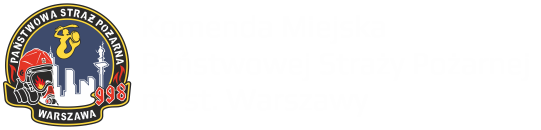 Komenda Miejska Państwowej Straży Pożarnej m. st. Warszawy ul. Polna 100-622 Warszawa								www. warszawa-straz.plSPECYFIKACJA WARUNKÓW ZAMÓWIENIA SWZSpis treści:Rozdział I – Informacje ogólne1.	Tryb udzielenia zamówienia2.	Wykonawcy/podwykonawcy/podmioty trzecie udostępniające wykonawcy swój potencjał3.	Komunikacja w postępowaniu4.	Wizja lokalna5.	Podział zamówienia na części6.	Oferty wariantowe7.	Katalogi elektroniczne8.	Umowa ramowa9.	Aukcja elektroniczna10.	Zamówienia, o których mowa w art. 214 ust. 1 pkt 7 i 8 ustawy Pzp11.	Rozliczenia w walutach obcych12.	Zwrot kosztów udziału w postępowaniu13.	Zaliczki na poczet udzielenia zamówienia14.	Unieważnienie postępowania15.	Pouczenie o środkach ochrony prawnej16.	Ochrona danych osobowych zebranych przez zamawiającego w toku postępowaniaRozdział II – Wymagania stawiane wykonawcy1.	Przedmiot zamówienia2.	Rozwiązania równoważne3.	Wymagania w zakresie zatrudniania przez wykonawcę lub podwykonawcę osób na podstawie stosunku pracy4.	Wymagania w zakresie zatrudnienia osób, o których mowa w art. 96 ust. 2 pkt 2 ustawy Pzp5.	Informacja o przedmiotowych środkach dowodowych6.	Termin wykonania zamówienia7.	Informacja o warunkach udziału w postępowaniu o udzielenie zamówienia8.	Podstawy wykluczenia9.	Wykaz podmiotowych środków dowodowych10.	Wymagania dotyczące wadium11.	Sposób przygotowania ofert12.	Opis sposobu obliczenia cenyRozdział III – Informacje o przebiegu postępowania1.	Sposób porozumiewania się zamawiającego z wykonawcami2.	Sposób oraz termin składania ofert. Termin otwarcia ofert3.	Termin związania ofertą4.	Opis kryteriów oceny ofert wraz z podaniem wag tych kryteriów i sposobu oceny ofert5.	Wzór umowy w sprawie zamówienia publicznego6.	Zabezpieczenie należytego wykonania umowy7.	Informacje o formalnościach, jakie muszą zostać dopełnione po wyborze oferty w celu zawarcia umowy w sprawie zamówienia publicznegoI. Informacje ogólne1. Tryb udzielenia zamówieniaTryb podstawowy bez negocjacji, o którym mowa w art. 275 pkt 1 ustawy Pzp.2. Wykonawcy/podwykonawcy/podmioty trzecie udostępniające wykonawcy swój potencjałWykonawcą jest osoba fizyczna, osoba prawna albo jednostka organizacyjna nieposiadająca osobowości prawnej, która oferuje na rynku wykonanie robót budowlanych lub obiektu budowlanego, dostawę produktów lub świadczenie usług lub ubiega się o udzielenie zamówienia, złożyła ofertę lub zawarła umowę w sprawie zamówienia publicznego.Zamawiający nie zastrzega możliwości ubiegania się o udzielenie zamówienia wyłącznie przez wykonawców, o których mowa w art. 94 ustawy Pzp, tj. mających status zakładu pracy chronionej, spółdzielnie socjalne oraz innych wykonawców, których głównym celem lub głównym celem działalności ich wyodrębnionych organizacyjnie jednostek, które będą realizowały zamówienie, jest społeczna i zawodowa integracja osób społecznie marginalizowanych.Zamówienie może zostać udzielone wykonawcy, który:-	spełnia warunki udziału w postępowaniu opisane w rozdziale II podrozdziale 7 SWZ,-	nie podlega wykluczeniu na podstawie art. 108 ust. 1, a także art. 109 ust. 1 pkt 4) ustawy Pzp,-	złożył ofertę niepodlegającą odrzuceniu na podstawie art. 226 ust. 1 ustawy Pzp.Wykonawcy mogą wspólnie ubiegać się o udzielenie zamówienia.W takim przypadku:-	Wykonawcy występujący wspólnie są zobowiązani do ustanowienia pełnomocnika do reprezentowania ich w postępowaniu albo do reprezentowania ich w postępowaniu i zawarcia umowy w sprawie przedmiotowego zamówienia publicznego.-	Wszelka korespondencja będzie prowadzona przez zamawiającego wyłącznie z pełnomocnikiem.Potencjał podmiotu trzeciegoW celu potwierdzenia spełnienia warunków udziału w postępowaniu, wykonawca może polegać na potencjale podmiotu trzeciego na zasadach opisanych w art.118-123 ustawy Pzp. Podmiot trzeci, na którego potencjał wykonawca powołuje się w celu wykazania spełnienia warunków udziału w postępowaniu, nie może podlegać wykluczeniu na podstawie art. 108 ust. 1, a także art. 109 ust. 1 pkt 4) ustawy Pzp.Podwykonawstwo-	Zamawiający nie zastrzega obowiązku/zastrzega obowiązek osobistego wykonania przez wykonawcę kluczowych zadań.Wykonawca może powierzyć wykonanie części zamówienia podwykonawcy.Wykonawca jest zobowiązany wskazać w Formularzu oferty (załącznik nr 1 do SWZ) części zamówienia, których wykonanie zamierza powierzyć podwykonawcom i podać firmy podwykonawców, o ile są już znane.3. Komunikacja w postępowaniuPostępowanie prowadzone jest w języku polskim w formie elektronicznej za pośrednictwem Platformy Zakupowej pod adresem:https://platformazakupowa.pl/pn/warszawa_strazW celu skrócenia czasu udzielenia odpowiedzi na pytania preferuje się, aby komunikacja między Zamawiającym a wykonawcami, w tym wszelkie oświadczenia, wnioski, zawiadomienia oraz informacje, przekazywane są w formie elektronicznej za pośrednictwem formularza „Wyślij wiadomość do zamawiającego”. Za datę przekazania (wpływu) oświadczeń, wniosków, zawiadomień oraz informacji przyjmuje się datę ich przesłania za pośrednictwem platformazakupowa.pl poprzez kliknięcie przycisku „Wyślij wiadomość do zamawiającego”, po którym pojawi się komunikat, że wiadomość została wysłana do zamawiającego.Zamawiający będzie przekazywał wykonawcom informacje w formie elektronicznej za pośrednictwem platformazakupowa.pl. Informacje dotyczące odpowiedzi na pytania, zmiany specyfikacji, zmiany terminu składania i otwarcia ofert Zamawiający będzie zamieszczał na platformie w sekcji „Komunikaty”. Korespondencja, której zgodnie z obowiązującymi przepisami adresatem jest konkretny wykonawca, będzie przekazywana w formie elektronicznej za pośrednictwem platformazakupowa.pl do konkretnego wykonawcy.Wykonawca jako podmiot profesjonalny ma obowiązek sprawdzania komunikatów i wiadomości bezpośrednio na platformazakupowa.pl przesłanych przez zamawiającego, gdyż system powiadomień może ulec awarii lub powiadomienie może trafić do folderu SPAM.Zamawiający, zgodnie z Rozporządzeniem Prezesa Rady Ministrów z dnia 30 grudnia 2020r. w sprawie sposobu sporządzania i przekazywania informacji oraz wymagań technicznych dla dokumentów elektronicznych oraz środków komunikacji elektronicznej w postępowaniu o udzielenie zamówienia publicznego lub konkursie (Dz. U. z 2020r. poz. 2452), określa niezbędne wymagania sprzętowo-aplikacyjne umożliwiające pracę na platformazakupowa.pl, tj.:Stały dostęp do sieci Internet o gwarantowanej przepustowości nie mniejszej niż 512 kb/s,komputer klasy PC lub MAC o następującej konfiguracji: pamięć min. 2 GB RAM, procesor Intel IV 2 GHZ lub jego nowsza wersja, jeden z systemów operacyjnych – MS Windows 7, Mac Os x 10 4, Linux, lub ich nowsze wersje,zainstalowana dowolna przeglądarka internetowa, w przypadku Internet Explorer minimalnie wersja 10.0,włączona obsługa JavaScript,zainstalowany program Adobe Acrobat Reader lub inny obsługujący format plików *.pdf,platformazakupowa.pl działa według standardu przyjętego w komunikacji sieciowej –kodowanie UTF8,oznaczenie czasu odbioru danych przez platformę zakupową stanowi datę oraz dokładny czas (hh:mm:ss) generowany wg. czasu lokalnego serwera synchronizowanego z zegarem Głównego Urzędu Miar.Wykonawca, przystępując do niniejszego postępowania o udzielenie zamówienia publicznego:akceptuje warunki korzystania z platformazakupowa.pl określone w Regulaminie zamieszczonym na stronie internetowej pod linkiem w zakładce „Regulamin" oraz uznaje go za wiążący,zapoznał i stosuje się do Instrukcji składania ofert/wniosków dostępnej pod linkiem.Zamawiający nie ponosi odpowiedzialności za złożenie oferty w sposób niezgodny z Instrukcją korzystania z platformazakupowa.pl, w szczególności za sytuację, gdy zamawiający zapozna się z treścią oferty przed upływem terminu składania ofert (np. złożenie oferty w zakładce „Wyślij wiadomość do zamawiającego”). Taka oferta zostanie uznana przez Zamawiającego za ofertę handlową i nie będzie brana pod uwagę w przedmiotowym postępowaniu, ponieważ nie został spełniony obowiązek wynikający z art. 221 ustawy Pzp.Zamawiający informuje, że instrukcje korzystania z platformazakupowa.pl, dotyczące w szczególności logowania, składania wniosków o wyjaśnienie treści SWZ, składania ofert oraz innych czynności podejmowanych w niniejszym postępowaniu przy użyciu platformazakupowa.pl, znajdują się w zakładce „Instrukcje dla Wykonawców” na stronie internetowej pod adresem:https://platformazakupowa.pl/strona/45-instrukcje.Zamawiający nie przewiduje innego sposobu komunikowania się z Wykonawcami tj. komunikacja będzie odbywała się wyłącznie przy użyciu środków komunikacji elektronicznej.ZaleceniaFormaty plików wykorzystywanych przez wykonawców powinny być zgodne z Obwieszczeniem Prezesa Rady Ministrów z dnia 9 listopada 2017 r. w sprawie ogłoszenia jednolitego tekstu Rozporządzenia Rady Ministrów w sprawie Krajowych Ram Interoperacyjności, minimalnych wymagań dla rejestrów publicznych i wymiany informacji w postaci elektronicznej oraz minimalnych wymagań dla systemów teleinformatycznych (t.j. Dz. U. z 2017 r. poz. 2247).4. Wizja lokalnaZamawiający nie przewiduje przeprowadzenia wizji lokalnej.5. Podział zamówienia na częściZamawiający nie dokonuje podziału zamówienia, o którym mowa w art. 91 ustawy Pzp, na części. Tym samym zamawiający nie dopuszcza składania ofert częściowych, o których mowa w art. 7 pkt 15) ustawy Pzp.Powody niedokonania podziału:Zamawiający przeprowadza postępowanie o udzielenie zamówienia publicznego na wykonanie dostawy ubrań specjalnych. Zamawiana, w zamówieniu podstawowym, ilość ubrań jest na tyle mała, że dzielenie jej na części mogłoby spowodować brak zainteresowania wykonawców lub nieadekwatne zwiększenie kosztów realizacji.6. Oferty wariantoweZamawiający nie wymaga oraz nie dopuszcza możliwości złożenia oferty wariantowej, o której mowa w art. 92 ustawy Pzp, tzn. oferty przewidującej odmienny sposób wykonania zamówienia niż określony w niniejszej SWZ.7. Katalogi elektroniczneZamawiający nie wymaga złożenia ofert w postaci katalogów elektronicznych, ani też nie dopuszcza możliwości dołączenia katalogów elektronicznych do oferty.8. Umowa ramowaZamawiający nie przewiduje zawarcia umowy ramowej, o której mowa w art. 311-315 ustawy Pzp.9. Aukcja elektronicznaZamawiający nie przewiduje przeprowadzenia aukcji elektronicznej, o której mowa w art. 308 ust. 1 ustawy Pzp.10. Zamówienia, o których mowa w art. 214 ust. 1 pkt 7 i 8 ustawy PzpZamawiający nie przewiduje udzielania zamówień na podstawie art. 214 ust. 1 pkt 7 i 8 ustawy Pzp.11. Rozliczenia w walutach obcychZamawiający nie przewiduje rozliczenia w walutach obcych.12. Zwrot kosztów udziału w postępowaniuZamawiający nie przewiduje zwrotu kosztów udziału w postępowaniu.13. Zaliczki na poczet udzielenia zamówieniaZamawiający nie przewiduje udzielenia zaliczek na poczet wykonania zamówienia.14. Unieważnienie postępowaniaZamawiający unieważni postępowanie na podstawie przesłanek przewidzianych w ustawie Pzp.15. Pouczenie o środkach ochrony prawnejWykonawcom, a także innemu podmiotowi, jeżeli ma lub miał interes w uzyskaniu zamówienia oraz poniósł lub może ponieść szkodę w wyniku naruszenia przez zamawiającego przepisów ustawy, przysługują środki ochrony prawnej na zasadach przewidzianych w dziale IX ustawy Pzp (art. 505-590).16. Ochrona danych osobowych zebranych przez zamawiającego w toku postępowaniaZgodnie z art. 13 ust. 1 i 2 rozporządzenia Parlamentu Europejskiego i Rady (UE) 2016/679 z dnia 27 kwietnia 2016 r. w sprawie ochrony osób fizycznych w związku z przetwarzaniem danych osobowych i w sprawie swobodnego przepływu takich danych oraz uchylenia dyrektywy 95/46/WE (ogólne rozporządzenie o ochronie danych) (Dz. Urz. UE L 119 z 04.05.2016, str. 1), dalej „RODO”, informuję, że: administratorem Pani/Pana danych osobowych jest Komendant Miejski Państwowej Straży Pożarnej m. st. Warszawy, ul. Polna 1, 00-622  Warszawa;administrator danych powołał  inspektora ochrony danych nadzorującego prawidłowość  przetwarzania danych osobowych, z którym można się  skontaktować  za pośrednictwem adresu e-mail: dpo@warszawa-straz.plPani/Pana dane osobowe przetwarzane będą na podstawie art. 6 ust. 1 lit. c RODO w celu związanym z postępowaniem o udzielenie zamówienia publicznego nr sprawy MT.2370.10.2021 prowadzonym w trybie podstawowym na „Dostawa ubrań strażackich specjalnych”odbiorcami Pani/Pana danych osobowych będą osoby lub podmioty, którym udostępniona zostanie dokumentacja postępowania w oparciu o art. 8 oraz art. 96 ust. 3 ustawy z dnia 29 stycznia 2004 r. – Prawo zamówień publicznych (Dz. U. z 2017 r. poz. 1579 i 2018), dalej „ustawa Pzp”;  Pani/Pana dane osobowe będą przechowywane, zgodnie z art. 97 ust. 1 ustawy Pzp, przez okres 4 lat od dnia zakończenia postępowania o udzielenie zamówienia, a jeżeli czas trwania umowy przekracza 4 lata, okres przechowywania obejmuje cały czas trwania umowy;obowiązek podania przez Panią/Pana danych osobowych bezpośrednio Pani/Pana dotyczących jest wymogiem ustawowym określonym w przepisach ustawy Pzp, związanym z udziałem w postępowaniu o udzielenie zamówienia publicznego; konsekwencje niepodania określonych danych wynikają z ustawy Pzp;  w odniesieniu do Pani/Pana danych osobowych decyzje nie będą podejmowane w sposób zautomatyzowany, stosowanie do art. 22 RODO;posiada Pani/Pan:na podstawie art. 15 RODO prawo dostępu do danych osobowych Pani/Pana dotyczących;na podstawie art. 16 RODO prawo do sprostowania Pani/Pana danych osobowych;(skorzystanie z prawa do sprostowania nie może skutkować zmianą wyniku postępowania o udzielenie zamówienia publicznego ani zmianą postanowień umowy w zakresie niezgodnym z ustawą Pzp oraz nie może naruszać integralności protokołu oraz jego załączników.)na podstawie art. 18 RODO prawo żądania od administratora ograniczenia przetwarzania danych osobowych z zastrzeżeniem przypadków, o których mowa w art. 18 ust. 2 RODO;(prawo do ograniczenia przetwarzania nie ma zastosowania w odniesieniu do przechowywania, w celu zapewnienia korzystania ze środków ochrony prawnej lub w celu ochrony praw innej osoby fizycznej lub prawnej, lub z uwagi na ważne względy interesu publicznego Unii Europejskiej lub państwa członkowskiego.)prawo do wniesienia skargi do Prezesa Urzędu Ochrony Danych Osobowych ul. Stawki 2,00-193 Warszawa, kancelaria@giodo.gov.pl; gdy uzna Pani/Pan, że przetwarzanie danych osobowych Pani/Pana dotyczących narusza przepisy RODO;nie przysługuje Pani/Panu:w związku z art. 17 ust. 3 lit. b, d lub e RODO prawo do usunięcia danych osobowych;prawo do przenoszenia danych osobowych, o którym mowa w art. 20 RODO;na podstawie art. 21 RODO prawo sprzeciwu, wobec przetwarzania danych osobowych, gdyż podstawą prawną przetwarzania Pani/Pana danych osobowych jest art. 6 ust. 1 lit. c RODO.Do spraw nieuregulowanych w SWZ mają zastosowanie przepisy ustawy z 11 września 2019 r. – Prawo zamówień publicznych.II. Wymagania stawiane wykonawcy1. Przedmiot zamówieniaPrzedmiotem zamówienia jest Dostawa ubrań strażackich specjalnych. Zamówienie podstawowe - dostawa 40 kpl. trzyczęściowych ubrań strażackich specjalnychZamawiający przewiduje możliwość zlecenia zamówień opcjonalnych obejmujących, co do rodzaju, przedmiot identyczny jak w zamówieniu podstawowym.Opcja 1 – dostawa ubrań strażackich specjalnych w ilości 40 kpl. – opcja zostanie uruchomiona nie później niż do dnia 29.10.2021 r.Opcja 2 – dostawa ubrań strażackich specjalnych w ilości 40 kpl. – opcja zostanie uruchomiona nie później niż do dnia 29.10.2021 r.Wspólny Słownik Zamówień (CPV):18130000-9 Specjalna odzież roboczaPrzedmiot zamówienia określają także wzór umowy – załącznik nr 6 do SWZ oraz dokumentacja techniczna – załącznik nr 7 do SWZ.Jeśli dokumentacja techniczna wskazywałaby w odniesieniu do niektórych materiałów lub urządzeń znaki towarowe, patenty lub pochodzenie – Zamawiający, zgodnie z art. 99 ust. 5 ustawy Pzp, dopuszcza oferowanie rozwiązań równoważnych. Materiały lub urządzenia pochodzące od konkretnych producentów określają minimalne parametry jakościowe i cechy użytkowe, jakim muszą odpowiadać materiały lub urządzenia oferowane przez Wykonawcę, aby zostały spełnione wymagania stawiane przez Zamawiającego.2. Rozwiązania równoważneWykonawca, który powołuje się na rozwiązania równoważne, jest zobowiązany wykazać, że oferowane przez niego rozwiązanie spełnia wymagania określone przez zamawiającego. W takim przypadku, wykonawca załącza do oferty wykaz rozwiązań równoważnych wraz z jego opisem lub normami.3. Wymagania w zakresie zatrudniania przez wykonawcę lub podwykonawcę osób na podstawie stosunku pracy. Zamawiający nie stawia wymagań w przedmiotowym zakresie.4. Wymagania w zakresie zatrudnienia osób, o których mowa w art. 96 ust. 2 pkt 2 ustawy PzpZamawiający nie stawia wymogu w zakresie zatrudnienia przez wykonawcę osób, o których mowa w art. 96 ust. 2 pkt 2 ustawy Pzp.5. Informacja o przedmiotowych środkach dowodowychPrzedmiotowe środki dowodowe składa się wraz z ofertą. Zamawiający przewiduje możliwość uzupełnienia przedmiotowych środków dowodowych jeżeli nie zostały złożone lub są niekompletne.ważne, w dniu składania ofert, świadectwo dopuszczenia na oferowane ubrania specjalne wydane przez jednostkę dopuszczającą zgodnie z rozporządzeniem MSWiA z dnia 20 czerwca 2007 r. w sprawie wykazu wyrobów służących zapewnieniu bezpieczeństwa publicznego lub ochronie zdrowia i życia oraz mienia, a także zasad wydawania dopuszczenia tych wyrobów do użytkowania (Dz. U. Nr 143 poz. 1002 ze zmianami).ważny, w dniu składania ofert, certyfikat oceny typu UE na oferowane ubranie specjalne wydany przez upoważnioną do tego jednostkę notyfikowaną.Deklarację zgodności UE na oferowane ubranie specjalne.Badania na postawie których wystawiono certyfikat oceny typu - potwierdzające parametry oceniane wymienione w formularzu ofertowym. Oferowane parametry należy widocznie zakreślić.6. Termin wykonania zamówieniaTermin wykonania zamówienia:Termin realizacji zamówienia podstawowego: do dnia 20 grudnia 2021 r.Termin realizacji zamówień opcjonalnych (jeżeli zostaną zlecone): do dnia 20 grudnia 2021 r.7. Informacja o warunkach udziału w postępowaniu o udzielenie zamówieniaNa podstawie art. 112 ustawy Pzp Zamawiający określa warunki udziału w postępowaniu dotyczące zdolności technicznej lub zawodowej. Zamawiający uzna, że wykonawca spełnia warunek w zakresie.Brak wymagań.8. Podstawy wykluczeniaZamawiający wykluczy z postępowania wykonawców, wobec których zachodzą podstawy wykluczenia, o których mowa w art. 108 ust. 1 ustawy Pzp oraz przewiduje możliwość wykluczenia wykonawcy na podstawie art. 109 ust. 1 pkt 4) ustawy Pzp, tj. wykonawcy, w stosunku do którego otwarto likwidację, ogłoszono upadłość, którego aktywami zarządza likwidator lub sąd, zawarł układ z wierzycielami, którego działalność gospodarcza jest zawieszona albo znajduje się on w innej tego rodzaju sytuacji wynikającej z podobnej procedury przewidzianej w przepisach miejsca wszczęcia tej procedury.9. Wykaz podmiotowych środków dowodowych1) DOKUMENTY SKŁADANE RAZEM Z OFERTĄ1.	Oferta składana jest pod rygorem nieważności w formie elektronicznej lub w postaci elektronicznej opatrzonej podpisem zaufanym lub podpisem osobistym.2.	Wykonawca dołącza do oferty oświadczenie o spełnianiu warunków udziału w postępowaniu oraz o niepodleganiu wykluczeniu w zakresie wskazanym w rozdziale II podrozdziałach 7 i 8 SWZ – załącznik nr 2 i 3 do SWZ. Oświadczenie to stanowi dowód potwierdzający brak podstaw wykluczenia oraz spełnianie warunków udziału w postępowaniu, na dzień składania ofert, tymczasowo zastępujący wymagane podmiotowe środki dowodowe, wskazane w rozdziale II podrozdziale 9 pkt 2 SWZ.3.	Oświadczenie składane jest pod rygorem nieważności w formie elektronicznej lub w postaci elektronicznej opatrzonej podpisem zaufanym, lub podpisem osobistym.4.	Oświadczenie składają odrębnie:-	wykonawca/każdy spośród wykonawców wspólnie ubiegających się o udzielenie zamówienia. W takim przypadku oświadczenie potwierdza brak podstaw wykluczenia wykonawcy oraz spełnianie warunków udziału w postępowaniu w zakresie, w jakim każdy z wykonawców wykazuje spełnianie warunków udziału w postępowaniu;5.	Samooczyszczenie– w okolicznościach określonych w art. 108 ust. 1 pkt 1, 2, 5 i 6 lub art. 109 ust. 1 pkt 2-10 ustawy Pzp, wykonawca nie podlega wykluczeniu, jeżeli udowodni zamawiającemu, że spełnił łącznie następujące przesłanki:naprawił lub zobowiązał się do naprawienia szkody wyrządzonej przestępstwem, wykroczeniem lub swoim nieprawidłowym postępowaniem, w tym poprzez zadośćuczynienie pieniężne;wyczerpująco wyjaśnił fakty i okoliczności związane z przestępstwem, wykroczeniem lub swoim nieprawidłowym postępowaniem oraz spowodowanymi przez nie szkodami, aktywnie współpracując odpowiednio z właściwymi organami, w tym organami ścigania lub zamawiającym;podjął konkretne środki techniczne, organizacyjne i kadrowe, odpowiednie dla zapobiegania dalszym przestępstwom, wykroczeniom lub nieprawidłowemu postępowaniu, w szczególności:zerwał wszelkie powiązania z osobami lub podmiotami odpowiedzialnymi za nieprawidłowe postępowanie wykonawcy,zreorganizował personel,wdrożył system sprawozdawczości i kontroli,utworzył struktury audytu wewnętrznego do monitorowania przestrzegania przepisów, wewnętrznych regulacji lub standardów,wprowadził wewnętrzne regulacje dotyczące odpowiedzialności i odszkodowań za nieprzestrzeganie przepisów, wewnętrznych regulacji lub standardów.Zamawiający ocenia, czy podjęte przez wykonawcę czynności są wystarczające do wykazania jego rzetelności, uwzględniając wagę i szczególne okoliczności czynu wykonawcy, a jeżeli uzna, że nie są wystarczające, wyklucza wykonawcę.6.	Do oferty wykonawca załącza również:Pełnomocnictwo•	Gdy umocowanie osoby składającej ofertę nie wynika z dokumentów rejestrowych, wykonawca, który składa ofertę za pośrednictwem pełnomocnika, powinien dołączyć do oferty dokument pełnomocnictwa obejmujący swym zakresem umocowanie do złożenia oferty lub do złożenia oferty i podpisania umowy.•	W przypadku wykonawców ubiegających się wspólnie o udzielenie zamówienia wykonawcy zobowiązani są do ustanowienia pełnomocnika. Dokument pełnomocnictwa, z którego treści będzie wynikało umocowanie do reprezentowania w postępowaniu o udzielenie zamówienia tych wykonawców należy załączyć do oferty. Pełnomocnictwo powinno być załączone do oferty i powinno zawierać w szczególności wskazanie:-	postępowania o zamówienie publiczne, którego dotyczy,-	wszystkich wykonawców ubiegających się wspólnie o udzielenie zamówienia wymienionych z nazwy z określeniem adresu siedziby,-	ustanowionego pełnomocnika oraz zakresu jego umocowania.Wymagana forma:Pełnomocnictwo powinno zostać złożone w formie elektronicznej lub w postaci elektronicznej opatrzonej podpisem zaufanym, lub podpisem osobistym. Dopuszcza się również przedłożenie elektronicznej kopii dokumentu poświadczonej za zgodność z oryginałem przez notariusza, tj. podpisanej kwalifikowanym podpisem elektronicznym osoby posiadającej uprawnienia notariusza.Oświadczenie wykonawców wspólnie ubiegających się o udzielenie zamówienia•	Wykonawcy wspólnie ubiegający się o udzielenie zamówienia, spośród których tylko jeden spełnia warunek dotyczący uprawnień, są zobowiązani dołączyć do oferty oświadczenie, z którego wynika, które roboty budowlane, dostawy lub usługi wykonają poszczególni wykonawcy.•	Wykonawcy wspólnie ubiegający się o udzielenie zamówienia mogą polegać na zdolnościach tych z wykonawców, którzy wykonają roboty budowlane lub usługi, do realizacji których te zdolności są wymagane. W takiej sytuacji wykonawcy są zobowiązani dołączyć do oferty oświadczenie, z którego wynika, które roboty budowlane, dostawy lub usługi wykonają poszczególni wykonawcy.Wymagana forma:Wykonawcy składają oświadczenia w formie elektronicznej lub w postaci elektronicznej opatrzonej podpisem zaufanym, lub podpisem osobistym osoby upoważnionej do reprezentowania wykonawców zgodnie z formą reprezentacji określoną w dokumencie rejestrowym właściwym dla formy organizacyjnej lub innym dokumencie.Zobowiązanie podmiotu trzeciego (załącznik nr 4 do SWZ)•	Zobowiązanie podmiotu udostępniającego zasoby lub inny podmiotowy środek dowodowy potwierdza, że stosunek łączący wykonawcę z podmiotami udostępniającymi zasoby gwarantuje rzeczywisty dostęp do tych zasobów oraz określa w szczególności:-	zakres dostępnych wykonawcy zasobów podmiotu udostępniającego zasoby;-	sposób i okres udostępnienia wykonawcy i wykorzystania przez niego zasobów	podmiotu udostępniającego te zasoby przy wykonywaniu zamówienia;-	czy i w jakim zakresie podmiot udostępniający zasoby, na zdolnościach którego wykonawca polega w odniesieniu do warunków udziału w postępowaniu dotyczących wykształcenia, kwalifikacji zawodowych lub doświadczenia, zrealizuje roboty budowlane lub usługi, których wskazane zdolności dotyczą.Wymagana forma:Zobowiązanie musi być złożone w formie elektronicznej lub w postaci elektronicznej opatrzonej podpisem zaufanym, lub podpisem osobistym osoby upoważnionej do reprezentowania wykonawców zgodnie z formą reprezentacji określoną w dokumencie rejestrowym właściwym dla formy organizacyjnej lub innym dokumencie.Zastrzeżenie tajemnicy przedsiębiorstwa– w sytuacji, gdy oferta lub inne dokumenty składane w toku postępowania będą zawierały tajemnicę przedsiębiorstwa, wykonawca, wraz z przekazaniem takich informacji, zastrzega, że nie mogą być one udostępniane, oraz wykazuje, że zastrzeżone informacje stanowią tajemnicę przedsiębiorstwa w rozumieniu przepisów ustawy z 16 kwietnia 1993 r. o zwalczaniu nieuczciwej konkurencji.Wymagana forma:Dokument musi być złożony w formie elektronicznej lub w postaci elektronicznejopatrzonej podpisem zaufanym, lub podpisem osobistym osoby upoważnionej doreprezentowania wykonawców zgodnie z formą reprezentacji określoną w dokumencierejestrowym właściwym dla formy organizacyjnej lub innym dokumencie.2) DOKUMENTY SKŁADANE NA WEZWANIEWykaz podmiotowych środków dowodowychZgodnie z art. 274 ust. 1 ustawy Pzp Zamawiający przed wyborem najkorzystniejszej oferty wezwie Wykonawcę, którego oferta została najwyżej oceniona, do złożenia w wyznaczonym terminie, nie krótszym niż 5 dni, aktualnych na dzień złożenia, następujących podmiotowych środków dowodowych:oświadczenie wykonawcy, w zakresie art. 108 ust. 1 pkt 5) ustawy Pzp, o braku przynależności do tej samej grupy kapitałowej w rozumieniu ustawy z dnia 16 lutego 2007 r. o ochronie konkurencji i konsumentów (t.j. Dz. U. z 2020 r. poz. 1076 ze zm.), z innym wykonawcą, który złożył odrębną ofertę, ofertę częściową lub wniosek o dopuszczenie do udziału w postępowaniu, albo oświadczenia o przynależności do tej samej grupy kapitałowej wraz z dokumentami lub informacjami potwierdzającymi przygotowanie oferty, oferty częściowej lub wniosku o dopuszczenie do udziału w postępowaniu niezależnie od innego wykonawcy należącego do tej samej grupy kapitałowej – załącznik nr 5 do SWZ,odpis z właściwego rejestru lub z centralnej ewidencji i informacji o działalności gospodarczej (KRS, CEIDG). Wykonawca nie jest zobowiązany do złożenia podmiotowych środków dowodowych, które Zamawiający posiada, jeżeli wykonawca wskaże te środki oraz potwierdzi ich prawidłowość i aktualność. Wykonawca składa podmiotowe środki dowodowe aktualne na dzień ich złożenia.10. Wymagania dotyczące wadiumZamawiający nie żąda wniesienia wadium.11. Sposób przygotowania ofertZasady obowiązujące podczas przygotowywania ofertOferta wraz z załącznikami musi zostać sporządzona w języku polskim, złożona w postaci elektronicznej oraz podpisana kwalifikowanym podpisem elektronicznym, podpisem osobistym lub podpisem zaufanym pod rygorem nieważności.Dokumenty sporządzone w języku obcym składa się wraz z tłumaczeniem na język polski.Oferta wraz z załącznikami, dla których Zamawiający określił wzory w formie formularzy załączonych w SWZ, powinny być sporządzone zgodnie z tymi wzorami co treści oraz opisu kolumn i wierszy.Wykonawca ma prawo złożyć tylko jedną ofertę, na cały przedmiot zamówienia. Oferty  wykonawcy, który przedłoży więcej niż jedną ofertę, zostaną odrzucone. Oferty składa się w jednym egzemplarzu.Wszelkie koszty związane z opracowaniem oferty ponosi Wykonawca.Wykonawca składa ofertę wraz z wymaganymi oświadczeniami i dokumentami, wskazanymi w rozdziale II podrozdziale 9 SWZ.Do upływu terminu składania ofert wykonawca może wycofać ofertę. Sposób postępowania w przypadku zmiany lub wycofania oferty został wskazany w rozdziale I podrozdziale 3 pkt 10) SWZ.12. Opis sposobu obliczenia cenyCena oferty jest ceną ryczałtową podaną przez Wykonawcę w Formularzu oferty (załącznik nr 1 do SWZ) i musi uwzględniać wszystkie koszty, jakie poniesie Wykonawca z tytułu realizacji zamówienia.Sposób zapłaty i rozliczenia za realizację niniejszego zamówienia, określone są we wzorze umowy – załącznik nr 6 do SWZ.Rozliczenia będą prowadzone w złotych polskich z dokładnością do dwóch miejsc po przecinku.UWAGA! Jeden grosz jest najmniejszą jednostką monetarną w systemie pieniężnym RP i nie jest możliwe wyliczenie ceny końcowej, jeśli komponenty ceny (ceny jednostkowe) są określone za pomocą wielkości mniejszych niż 1 grosz. Wartości kwotowe ujęte jako wielkości matematyczne znajdujące się na trzecim i kolejnym miejscu po przecinku, w odniesieniu do nieistniejącej wielkości w polskim systemie monetarnym powodują, że tak wyrażona cena usługi dla powszechnego obrotu gospodarczego jest niemożliwa do wypłacenia. Nie można kogoś realnie zobowiązać do zapłaty na jego rzecz kwoty niższej niż jeden grosz. Tym samym, ceny jednostkowe, stanowiące podstawę do obliczenia ceny oferty, muszą być podane z dokładnością do dwóch miejsc po przecinku. Jeżeli oferta będzie zawierała ceny jednostkowe wyrażone jako wielkości matematyczne znajdujące się na trzecim i kolejnym miejscu po przecinku, zostanie odrzucona na podstawie art. 226 ust. 1 pkt 4 i 5 ustawy Pzp.Wykonawca zobowiązany jest zastosować stawkę VAT zgodnie z obowiązującymi przepisami ustawy z 11 marca 2004 r. o podatku od towarów i usług.Cenę oferty należy obliczyć, uwzględniając całość wynagrodzenia wykonawcy za prawidłowe wykonanie umowy. Wykonawca jest zobowiązany skalkulować cenę na podstawie wszelkich wymogów związanych z realizacją zamówienia (łącznie ze wszystkimi podatkami i opłatami oraz podatkiem VAT).Cena ofertowa musi obejmować wszystkie koszty związane z realizacją przedmiotu zamówienia, wszystkie inne koszty oraz ewentualne upusty i rabaty a także wszystkie potencjalne ryzyka ekonomiczne, jakie mogą wystąpić przy realizacji przedmiotu umowy, wynikające z okoliczności, których nie można było przewidzieć w chwili zawierania umowy.Wykonawcy ponoszą wszelkie koszty związane z przygotowaniem i złożeniem oferty.Zgodnie z art. 225 ustawy Pzp, jeżeli została złożona oferta, której wybór prowadziłby do powstania u zamawiającego obowiązku podatkowego zgodnie z ustawą z 11 marca 2004 r. o podatku od towarów i usług, dla celów zastosowania kryterium ceny lub kosztu zamawiający dolicza do przedstawionej w tej ofercie ceny kwotę podatku od towarów i usług, którą miałby obowiązek rozliczyć. W takiej sytuacji wykonawca ma obowiązek:poinformowania zamawiającego, że wybór jego oferty będzie prowadził do powstania u zamawiającego obowiązku podatkowego;wskazania nazwy (rodzaju) towaru lub usługi, których dostawa lub świadczenie będą prowadziły do powstania obowiązku podatkowego;wskazania wartości towaru lub usługi objętego obowiązkiem podatkowym zamawiającego, bez kwoty podatku;wskazania stawki podatku od towarów i usług, która zgodnie z wiedzą wykonawcy,będzie miała zastosowanie.Informację w powyższym zakresie wykonawca składa oświadczenie w Formularzu oferty (załącznik nr 1 do SWZ). Brak złożenia ww. informacji będzie postrzegany jako brak powstania obowiązku podatkowego u zamawiającego.III. Informacje o przebiegu postępowania1. Sposób porozumiewania się zamawiającego z wykonawcamiOferta, wniosek oraz przedmiotowe środki dowodowe (jeżeli były wymagane) składane elektronicznie muszą zostać podpisane elektronicznym kwalifikowanym podpisem w przypadku zamówień o wartości równej lub przekraczającej progi unijne, w przypadku zamówień o wartości niższej od progów unijnych Oferta, wniosek oraz przedmiotowe środki dowodowe (jeżeli były wymagane) składane elektronicznie muszą zostać podpisane elektronicznym kwalifikowanym podpisem lub podpisem zaufanym lub podpisem osobistym. W procesie składania oferty, wniosku w tym przedmiotowych środków dowodowych na platformie, kwalifikowany podpis elektroniczny wykonawca może złożyć bezpośrednio na dokumencie, który następnie przesyła do systemu oraz dodatkowo dla całego pakietu dokumentów w kroku 2 Formularza składania oferty lub wniosku (po kliknięciu w przycisk Przejdź do podsumowania).Poświadczenia za zgodność z oryginałem dokonuje odpowiednio wykonawca, podmiot, na którego zdolnościach lub sytuacji polega wykonawca, wykonawcy wspólnie ubiegający się o udzielenie zamówienia publicznego albo podwykonawca, w zakresie dokumentów, które każdego z nich dotyczą. Poprzez oryginał należy rozumieć dokument podpisany kwalifikowanym podpisem elektronicznym lub podpisem zaufanym lub podpisem osobistym przez osobę/osoby upoważnioną/upoważnione. Poświadczenie za zgodność z oryginałem następuje w formie elektronicznej podpisane kwalifikowanym podpisem elektronicznym lub podpisem zaufanym lub podpisem osobistym przez osobę/osoby upoważnioną/upoważnione.Oferta powinna być:sporządzona na podstawie załączników niniejszej SWZ w języku polskim,złożona przy użyciu środków komunikacji elektronicznej tzn. za pośrednictwem platformazakupowa.pl ,podpisana kwalifikowanym podpisem elektronicznym lub podpisem zaufanym lub podpisem osobistym przez osobę/osoby upoważnioną/upoważnione.Podpisy kwalifikowane wykorzystywane przez wykonawców do podpisywania wszelkich plików muszą spełniać wytyczne określone w Rozporządzeniu Parlamentu Europejskiego i Rady w sprawie identyfikacji elektronicznej i usług zaufania w odniesieniu do transakcji elektronicznych na rynku wewnętrznym (eIDAS) (UE) nr 910/2014 – od 1 lipca 2016 roku.W przypadku wykorzystania formatu podpisu XAdES zewnętrzny. Zamawiający wymaga dołączenia odpowiedniej ilości plików tj. podpisywanych plików z danymi oraz plików XAdES.Zgodnie z art. 18 ust. 3 ustawy Pzp nie ujawnia się informacji stanowiących tajemnicę przedsiębiorstwa w rozumieniu przepisów ustawy z dnia 16 kwietnia 1993 r. o zwalczaniu nieuczciwej konkurencji (t.j. Dz. U. z 2020 r. poz. 1913), jeżeli wykonawca, wraz z przekazaniem takich informacji, zastrzegł, że nie mogą być one udostępniane oraz wykazał, że zastrzeżone informacje stanowią tajemnicę przedsiębiorstwa. Na platformie w formularzu składania oferty znajduje się miejsce wyznaczone do dołączenia części oferty stanowiącej tajemnicę przedsiębiorstwa.Wykonawca, za pośrednictwem platformazakupowa.pl może przed upływem terminu do składania ofert zmienić lub wycofać ofertę. Sposób dokonywania zmiany lub wycofania oferty zamieszczono w instrukcji zamieszczonej na stronie internetowej pod adresem:  https://platformazakupowa.pl/strona/45-instrukcjeKażdy z wykonawców może złożyć tylko jedną ofertę. Złożenie większej liczby ofert lub złożenie oferty zawierającej propozycje wariantowe spowoduje, że oferta ulegnie odrzuceniu.Ceny oferty muszą zawierać wszystkie koszty, jakie musi ponieść wykonawca, aby zrealizować zamówienie z najwyższą starannością oraz ewentualne rabaty.Dokumenty i oświadczenia składane przez wykonawcę powinny być w języku polskim, chyba że w SWZ dopuszczono inaczej. W przypadku załączenia dokumentów sporządzonych w innym języku niż dopuszczony, wykonawca zobowiązany jest załączyć tłumaczenie na język polski.Zgodnie z definicją dokumentu elektronicznego z art.3 ust. 2 ustawy o informatyzacji działalności podmiotów realizujących zadania publiczne, opatrzenie pliku zawierającego skompresowane dane kwalifikowanym podpisem elektronicznym jest jednoznaczne z podpisaniem oryginału dokumentu, z wyjątkiem kopii poświadczonych odpowiednio przez innego wykonawcę ubiegającego się wspólnie z nim o udzielenie zamówienia, przez podmiot, na którego zdolnościach lub sytuacji polega wykonawca, albo przez podwykonawcę.Maksymalny rozmiar jednego pliku przesyłanego za pośrednictwem dedykowanych formularzy do: złożenia, zmiany, wycofania oferty wynosi 150 MB, natomiast przy komunikacji wielkość pliku to maksymalnie 500 MB.2. Sposób oraz termin składania ofert. Termin otwarcia ofertOfertę należy złożyć w terminie do dnia 08.10.2021 do godz. 11.00.Sposób składania ofert:Ofertę wraz z wymaganymi dokumentami należy umieścić na platformazakupowa.pl pod adresem: https://platformazakupowa.pl/pn/warszawa_straz;Do oferty należy dołączyć wszystkie wymagane w SWZ dokumenty.Po wypełnieniu Formularza składania oferty lub wniosku i dołączenia wszystkich wymaganych załączników należy kliknąć przycisk „Przejdź do podsumowania”.Oferta lub wniosek składana elektronicznie musi zostać podpisana elektronicznym podpisem kwalifikowanym, podpisem zaufanym lub podpisem osobistym. W procesie składania oferty za pośrednictwem platformazakupowa.pl, wykonawca powinien złożyć podpis bezpośrednio na dokumentach przesłanych za pośrednictwem platformazakupowa.pl. Zalecamy stosowanie podpisu na każdym załączonym pliku osobno, w szczególności wskazanych w art. 63 ust 1 oraz ust. 2 ustawy Pzp, gdzie zaznaczono, iż oferty, wnioski o dopuszczenie do udziału w postępowaniu oraz oświadczenie, o którym mowa w art. 125 ust. 1 ustawy Pzp sporządza się, pod rygorem nieważności, w postaci lub formie elektronicznej i opatruje się odpowiednio w odniesieniu do wartości postępowania kwalifikowanym podpisem elektronicznym, podpisem zaufanym lub podpisem osobistym.Za datę złożenia oferty przyjmuje się datę jej przekazania w systemie (platformie) w drugim kroku składania oferty poprzez kliknięcie przycisku „Złóż ofertę” i wyświetlenie się komunikatu, że oferta została zaszyfrowana i złożona.Szczegółowa instrukcja dla Wykonawców dotycząca złożenia, zmiany i wycofania oferty znajduje się na stronie internetowej pod adresem: https://platformazakupowa.pl/strona/45-instrukcjeOtwarcie ofert nastąpi niezwłocznie po upływie terminu składania ofert, nie później niż następnego dnia po dniu, w którym upłynął termin składania ofert, tj. nie później niż 09.10.2021 r.Jeżeli otwarcie ofert następuje przy użyciu systemu teleinformatycznego, w przypadku awarii tego systemu, która powoduje brak możliwości otwarcia ofert w terminie określonym przez zamawiającego, otwarcie ofert następuje niezwłocznie po usunięciu awarii.Zamawiający poinformuje o zmianie terminu otwarcia ofert na stronie internetowej prowadzonego postępowania.Zgodnie z ustawą Pzp Zamawiający nie ma obowiązku przeprowadzania jawnej sesji otwarcia ofert w sposób jawny z udziałem wykonawców lub transmitowania sesji otwarcia za pośrednictwem elektronicznych narzędzi do przekazu wideo on-line a ma jedynie takie uprawnienie.Zamawiający, najpóźniej przed otwarciem ofert, udostępni na stronie internetowej prowadzonego postępowania informację o kwocie, jaką zamierza przeznaczyć na sfinansowanie zamówienia.Zamawiający, niezwłocznie po otwarciu ofert, udostępnia na stronie internetowej prowadzonego postępowania informacje o:nazwach albo imionach i nazwiskach oraz siedzibach lub miejscach prowadzonej działalności gospodarczej bądź miejscach zamieszkania wykonawców, których oferty zostały otwarte;cenach lub kosztach zawartych w ofertach. Informacja zostanie opublikowana na stronie postępowania na platformazakupowa.pl w sekcji ,,Komunikaty”.W przypadku ofert, które podlegają negocjacjom, zamawiający udostępnia informacje, o których mowa w pkt 5) lit. b), niezwłocznie po otwarciu ofert ostatecznych albo unieważnieniu postępowania.3. Termin związania ofertąWykonawca pozostaje związany ofertą do dnia 07.11.2021.Bieg terminu związania ofertą rozpoczyna się wraz z upływem terminu składania ofert.4. Opis kryteriów oceny ofert wraz z podaniem wag tych kryteriów i sposobu oceny ofertPrzy wyborze najkorzystniejszej oferty zamawiający będzie kierował się następującymi kryteriami i odpowiadającymi im znaczeniami oraz w następujący sposób będzie oceniał spełnienie kryteriów:Lp. Opis kryterium oceny Znaczenie (%)1. Cena (X) 20%2. Parametry techniczne (T) 80%Razem 100%Oferty będą oceniane przez komisję przetargową metodą punktową w skali 100-punktowej.CENA (X) – 20%Do oceny poszczególnych ofert w zakresie kryterium „cena oferty” (X) zostanie zastosowana metoda polegająca na porównaniu ceny badanej oferty z najtańszą spośród cen przedstawionych przez tych Wykonawców, których oferty zostały dopuszczone do oceny i spełniają warunki określone w SWZ. Jako cenę oferty przyjmuje się wartość brutto podaną w Formularzu Ofertowym.Oferta może otrzymać maksymalnie 20 pkt w kryterium „Cena oferty”.Punkty będą liczone według wzoru:Cena najniższa ze wszystkich ofert x 100 pkt x Znaczenie kryterium 20%Cena oferty badanejPARAMETRY TECHNICZNE (T) – 80%Wykonawca otrzyma punkty oceny ofert wg załączonej tabeli.Maksymalna liczba pkt jaką wykonawca może uzyskać w tym kryterium to 80 pkt.Punkty będą liczone według wzoru:Podstawą do przyznania punktów będzie stosowne oświadczenie zawarte przez Wykonawcę w Formularzu ofertowym.Wykonawca, który uzyska najwyższą ilość punktów we wszystkich kryteriach oceny ofert i będzie spełniał wszystkie warunki określone w Specyfikacji Warunków Zamówienia oraz ustawie Pzp, zostanie wybrany do realizacji zamówienia.5. Wzór umowy w sprawie zamówienia publicznegoWzór umowy stanowi załącznik nr 6 do SWZ.Złożenie oferty jest jednoznaczne z akceptacją przez wykonawcę postanowień umowy.6. Zabezpieczenie należytego wykonania umowyZamawiający nie żąda wniesienia zabezpieczenia należytego wykonania umowy.7. Informacje o formalnościach, jakie muszą zostać dopełnione po wyborze oferty w celu zawarcia umowy w sprawie zamówienia publicznegoZamawiający poinformuje wykonawcę, któremu zostanie udzielone zamówienie, o miejscu i terminie zawarcia umowy.Wykonawca przed zawarciem umowy:-	poda wszelkie informacje niezbędne do wypełnienia treści umowy na wezwanie zamawiającego,-	wniesie zabezpieczenie należytego wykonania umowy (jeśli wymagane).Jeżeli zostanie wybrana oferta wykonawców wspólnie ubiegających się o udzielenie zamówienia, zamawiający będzie żądał przed zawarciem umowy w sprawie zamówienia publicznego kopii umowy regulującej współpracę tych wykonawców, w którejm.in. zostanie określony pełnomocnik uprawniony do kontaktów z zamawiającym oraz do wystawiania dokumentów związanych z płatnościami, przy czym termin, na jaki została zawarta umowa, nie może być krótszy niż termin realizacji zamówienia. Niedopełnienie powyższych formalności przez wybranego wykonawcę będzie potraktowane przez zamawiającego jako niemożność zawarcia umowy w sprawie zamówienia publicznego z przyczyn leżących po stronie wykonawcy i zgodnie z art. 98 ust. 6 pkt 3 ustawy Pzp, będzie skutkowało zatrzymaniem przez zamawiającego wadium (jeśli wymagane) wraz z odsetkami.Załączniki do SWZ:Formularz oferty – załącznik nr 1 do SWZ.Oświadczenie dotyczące spełniania warunków udziału w postępowaniu – składane na podstawie art. 125 ust. 1 ustawy Pzp – załącznik nr 2 do SWZ.Oświadczenie o niepodleganiu wykluczeniu z postępowania – składane na podstawie art. 125 ust. 1 ustawy Pzp – załącznik nr 3 do SWZZobowiązanie podmiotów do oddania do dyspozycji niezbędnych zasobów na potrzeby realizacji zamówienia – załącznik nr 4 do SWZ.Oświadczenie wykonawcy dot. przynależności do grupy kapitałowej – załącznik nr 5 do SWZ.Wzór umowy – załącznik nr 6 do SWZ.Dokumentacja techniczna – załącznik nr 7 do SWZ.Przedmiot zamówienia:Dostawa ubrań strażackich specjalnychNumer sprawy:MT.2370.10.2021Wydział prowadzący sprawę:Wydział Kwatermistrzowski KM PSP m. st. WarszawyPiotr Gąskatel. (+48 22) 596 73 81, e-mail:  p.gaska@warszawa-straz.plPaweł Bechcickitel. (+48 22) 596 73 84, e-mail: p.bechcicki@warszawa-straz.plTryb udzielenia zamówienia:Tryb podstawowy bez przeprowadzania negocjacji art. 275 pkt 1 ustawy Pzp Wartość zamówienia nie przekracza progów unijnych określonych na podstawie art. 3 ustawy Pzp.Wspólny słownik(CPV):18130000-9 Specjalna odzież roboczaZatwierdzenie:Warszawa, dnia 30.09.2021 r.                                                                                               …………………………………….                                                         /Komendant/Zamawiający:Komenda Miejska Państwowej Straży Pożarnej m. st. Warszawy ul. Polna 1, 00-622 Warszawa tel.: (22) 596 73 00NIP: 526 22 60 940 REGON: 013292107https://www.gov.pl/web/kmpsp-warszawamt@warszawa-straz.plgodziny urzędowania: 7:30-15:30 (od poniedziałku do piątku).Adres strony internetowej prowadzonego postępowania:https://platformazakupowa.pl/pn/warszawa_strazNa tej stronie udostępniane będą zmiany i wyjaśnienia treści SWZ oraz inne dokumenty zamówienia bezpośrednio związane z postępowaniem o udzielenie zamówienia.Lp. Oceniany parametr Sposób obliczenia wartości kryterium Maksymalna liczba punktów do uzyskania Uwagi 1. Przenikanie ciepła od płomienia wg PN-EN 469,- min. 13 s 16 pkt. razy (wartość dla badanej oferty minus minimalna wartość dopuszczona przez zamawiającego) dzielone przez (najwyższą wartość parametru spośród badanych ofert minus minimalna wartość dopuszczona przez zamawiającego)16 pkt im większa wartość parametru tym wyższa ocena 2. Przenikanie ciepła promieniowania PN-EN 469- min. 18 s 16 pkt. razy (wartość dla badanej oferty minus minimalna wartość dopuszczona przez zamawiającego) dzielone przez (najwyższą wartość parametru spośród badanych ofert minus minimalna wartość dopuszczona przez zamawiającego)16 pkt im większa wartość parametru tym wyższa ocena 3. Odporność (szwy membrany) na przesiąkanie wody PN-EN 469- min. 20 kPa 16 pkt. razy (wartość dla badanej oferty minus minimalna wartość dopuszczona przez zamawiającego) dzielone przez (najwyższą wartość parametru spośród badanych ofert minus minimalna wartość dopuszczona przez zamawiającego)16 pkt im większa wartość parametru tym wyższa ocena 4. Opór pary wodnej dla układu materiałów w całym ubraniu PN-EN 469– max. 30 m2Pa/W 16 pkt. razy (maksymalna wartość dopuszczona przez zamawiającego minus wartość badanej oferty ) dzielone przez (maksymalną wartość dopuszczoną przez zamawiającego, minus najniższa wartość parametru spośród badanych ofert) 16 pkt im mniejsza wartość parametru tym wyższa ocena 5. Wytrzymałość na rozciąganie – główne szwy materiału zewnętrznego PN-EN 469- min 225 N (w przypadku gdy wyniki są podane dla wątku i osnowy oceniana będzie niższa z uzyskanych wartości)16 pkt. razy (wartość dla badanej oferty minus minimalna wartość dopuszczona przez zamawiającego) dzielone przez (najwyższą wartość parametru spośród badanych ofert minus minimalna wartość dopuszczona przez zamawiającego)16 pkt im większa wartość parametru tym wyżej oceniana 